PASOS PARA RESPONDER ENCUESTA DOCENTELos pasos a seguir son los siguientes:1. Ingresar a www.U-Cursos.cl 2. Seleccionar en Instituciones - > Instituto de la Comunicación e Imagen 3. Seleccionar el módulo "Encuestas"A continuación aparecerá la siguiente pantalla: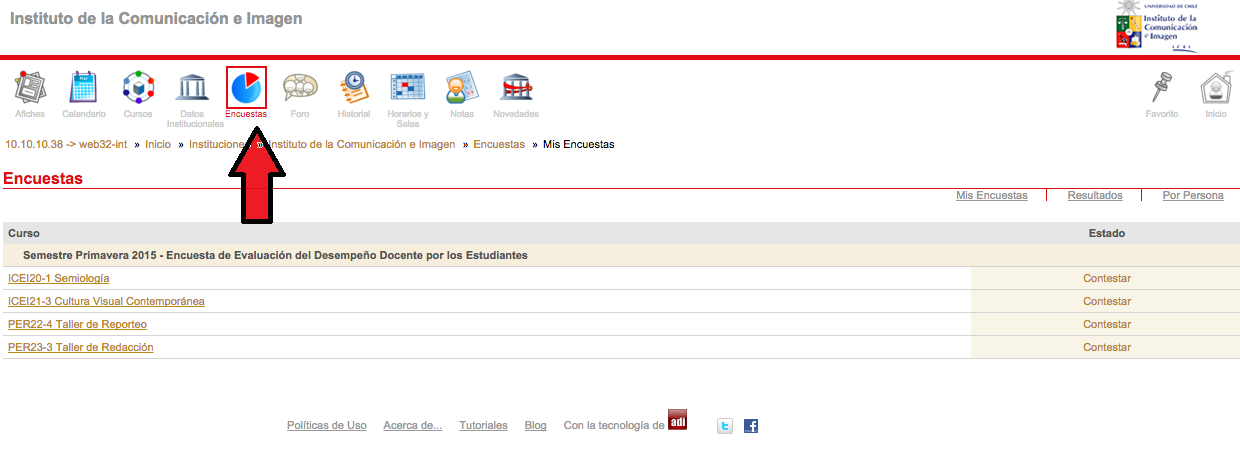 Las encuestas, son independientes por cada curso. Es decir, se puede seleccionar la encuesta de un curso, responder y enviar. O salir de la página y volver en otro momento a seguir contestando las encuestas pendientes.Saludos y quedamos atentos a cualquier consulta al correo: sde.icei@u.uchile.cl